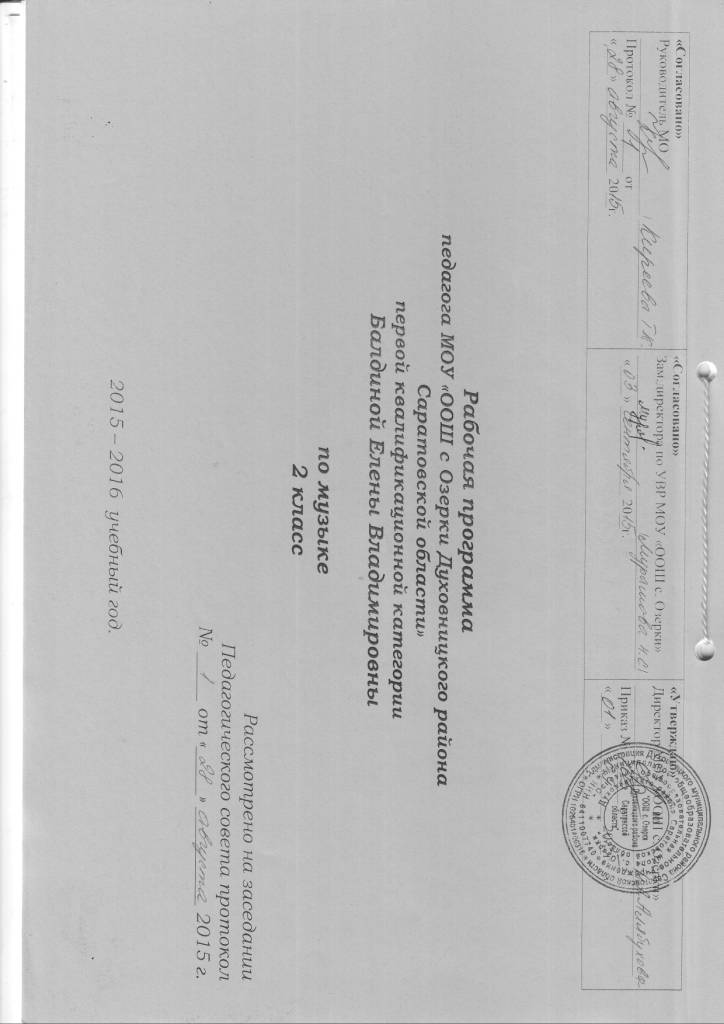 Пояснительная запискаНастоящая рабочая программа составлена в соответствии с требованиями федерального государственного образовательного стандарта начального общего образования на основании авторской программы по музыке для 1-4 кл. (Рабочая программа для общеобразовательных учреждений/ В. В. Алеев, Т. И. Науменко, Т. Н. Кичак. – М.: Дрофа, 2013. – 107, [5] с.) и учебника по музыке: Музыка. 2 кл. 2 ч: учебник/ В.В. Алеев, Т.Н. Кичак.-10-е изд., стереотип.- М.: Дрофа, 2014. – 77, 1с.: ил.Данная программа полностью учитывает главные положения:- Федерального государственного образовательного стандарта начального общего образования;- Концепции духовно-нравственного развития и воспитания личностного гражданина России.Одновременно программа во многом учитывает позитивные традиции в области музыкально-эстетического образования учащихся, сложившиеся в отечественной педагогике. Важной содержательной и концептуальной опорой стали главные положения программы, созданной под научным руководством Д. Б. Кабалевского.Данная программа составлена на 35 часов в соответствии с учебным планом МОУ «ООШ села Озерки Духовницкого района Саратовской области», рассчитана на 2015-2016 учебный год обучения и является программой базового уровня.Предлагаемый курс направлен на решение следующих задач:привить интерес, любовь и уважение к музыке как предмету искусства;научить воспринимать музыку как важную часть жизни каждого человека;формирование основ музыкальной культуры через эмоциональное, активное восприятие музыки;воспитание интереса и любви к музыкальному искусству, художественного вкуса, нравственных и эстетических чувств: любви к ближнему, к своему народу, к Родине, уважения к истории, традициям, музыкальной культуре разных народов мира;освоение музыкальных произведений и первоначальных знаний о музыке;развитие интереса к музыке и музыкальной деятельности, образного и ассоциативного мышления и воображения, музыкальной памяти и слуха, певческого голоса, учебно-творческих способностей в различных видах музыкальной деятельности.овладение практическими умениями и навыками в учебно-творческой деятельности: пении, слушании музыки, игре на элементарных музыкальных инструментах, музыкально-пластическом движении и импровизации.Решаемые задачи позволяют достичь цели курса: Формирование основ духовно - нравственного  воспитания школьников через приобщение к музыкальной культуре,  как важнейшему компоненту гармоничного развития личности.Преподавание курса связано с преподаванием других курсов государственного образовательного стандарта: литературным чтением, окружающим миром и изобразительным искусством.Курс предусматривает изучение раздела: «Музыкальная прогулка», содержание которого  углубляется за счет привлечения более широкого контекста музыкальных и других художественных явлений.  Происходит развитие и углубление таких тем,  как «Музыкально – театральные жанры», «Музыкальные инструменты», «Музыка – живопись – поэзия», «Основы музыкальной грамоты».Музыкальную основу программы составляют произведения композиторов классиков, охватывающие временный диапазон от эпохи барокко до наших дней, народная музыка России и стран ближнего и дальнего зарубежья, образцы духовной музыки, а также значительно обновленный репертуар композиторов-песенников. Отбор музыкальных произведений осуществлен с учетом доступности, художественной выразительности, очевидной образовательной и воспитательнойнаправленностиАкадемический материал подобран в соответствии с реальной возможностью его освоения в рамках урочной деятельностиОсобенностью организации учебного процесса по данному курсу во 2 классе является то, что он ориентирован на учащихся младшего школьного возраста, которые  имеют хорошую базовую подготовку по предмету. В связи с этим приоритетными методами обучения являются:Метод междисциплинарного взаимодействий-является важнейшим стратегическим методом данной программы. Его сущность соотносится с понятием межпредметные связи, широко применяемым в области школьной педагогики.Стилевой подход  нацелен на постепенное формирование у учащихся осознанного стилевого восприятия музыкиТворческий метод применяется к курсу «Мировая художественная культура», используется как важнейший художественно-педагогический метод, определяющий качественно - результативный показатель ее практического воплощения.Системный подход направлен на достижения целостности и единства всех составляющих компонентов программы - ее тематизма, музыкального и фонового материала, видов практической деятельностиМетод восхождения от частного к общему отражает постоянное развитие компонентов программы по пути все более полного, всестороннего и целостного охвата материала.Помимо основных методов, на уроке используются следующие методы:  игра,  работа с книгой, рассказ, творческое задание.        Возрастные и индивидуальные особенности учащихся данного класса определяют также выбор методов обучения в зависимости от степени познавательной активности детей. К числу таких ведущих методов обучения можно отнести следующие: иллюстративный,объяснительный. Описанные методы, во многом определяют содержание программы  и реализуются в учебной деятельности с применением  системного подхода, который  отражает полноценную реализацию учебно-методического комплекса  в таких видах практической деятельности, как:-Слушание музыки: Личностно-окрашенное эмоционально-образное восприятие и оценка изучаемых образцов народного музыкального творчества, профессионального музыкального искусства различных исторических эпох и стилей. Сравнение исполнительских трактовок. Выявление связей музыки с другими искусствами, историей, жизнью.-Пение: Хоровое и сольное пение с сопровождением и без сопровождения. Поиски исполнительских средств выразительности для воплощения музыкального образа в процессе исполнения произведения, вокальной импровизации. Освоение вокально-хоровых умений и навыков для воплощения музыкально-исполнительского замысла и выражения своего отношения к музыкальному произведению.- Инструментальное музицирование: Накопление опыта творческой деятельности в индивидуальном и коллективном музицировании на элементарных музыкальных инструментах в процессе исполнения произведений, сочинения ритмического аккомпанемента, импровизации.-Музыкально-пластическое движение: Индивидуально-личностное выражение характера музыки и особенностей его развития пластическими средствами в коллективной форме деятельности при создании композиций и импровизации, в том числе танцевальных.-Драматизация музыкальныхпроизведений: Участие в театрализованных формах игровой музыкально-творческой деятельности: инсценировка песен, танцев.С целью формирования устойчивой учебной мотивации и интереса к изучению музыки в рамках данной программы наряду с традиционными уроками объяснения и закрепления нового материала предусмотрены различные нетрадиционные формы, в том числе: урок – игра, урок – экскурсия, урок – путешествие.К дидактическому оснащению данной программы относятся учебник и методические пособия для учителя (см. список литературы).Для эффективной реализации рабочей программы (в том числе ее практической части) по музыке требуется следующие оборудование и технические средства обучения: ПК, магнитофон, телевизор, меловая доска, инструменты (ударные, струнно-смычковые).Контроль достижения учениками уровня федерального  государственного образовательного стандарта осуществляется в виде  итогового контроля в формах собеседование,фронтальный опрос,  викторина.Основные требования к уровню подготовки обучающихся 2класса следующие:Предметными результатами:Обучающийся научится:определять характер и настроение музыки с учетом терминов и образных  определений представленных в учебнике для 2 класса;понимать главные отличительные особенности музыкально-театральных жанров - оперы и балета;узнавать по изображениям и различать на слух тембры музыкальных инструментов, пройденных в 1 классе. А также органа и клавесина;узнавать изученные музыкальные сочинения, называть их авторов;продемонстрировать знания о различных видах музыки, певческих голосах, музыкальных инструментах, составах оркестров;продемонстрировать личностно-окрашенное эмоционально-образное восприятие музыки, увлеченность музыкальными занятиями и музыкально-творческой деятельностью;высказывать собственное мнение в отношении музыкальных явлений, выдвигать идеи и отстаивать собственную точку зрения;Обучающийся получит возможность научиться:показать определенный уровень развития образного и ассоциативного мышления и воображения, музыкальной памяти и слуха, певческого голоса;эмоционально откликаться на музыкальное произведение и выразить свое впечатление в пении, игре или пластике;продемонстрировать понимание интонационно-образной природы музыкального искусства, взаимосвязи выразительности и изобразительности в музыке, многозначности музыкальной речи в ситуации сравнения произведений разных видов искусств;владеть основами теории музыки и музыкальной грамоты: мажорный и минорный лады, мелодия, нотные размеры 2/4, 3/4, 4/4, аккомпанемент.Личностные результаты (Л):наличие широкой мотивационной основы учебной деятельности, включающей социальные, учебно-познавательные и внешние мотивы- ориентация на понимание причин успеха в учебной деятельности;наличие учебно-познавательного интереса к новому учебному материалу и способам решения новой частной задачи;выражение чувства прекрасного и эстетических чувств на основе знакомства с произведениями мировой и отечественной музыкальной культуры;наличие эмоционально-ценностного отношения к искусству;развитие этических чувств;реализация творческого потенциала в процессе коллективного (индивидуального)  музицирования;позитивная самооценка музыкально-творческих способностей.Метапредметные результаты:Регулятивные УУД (Р):умение строить речевые высказывания о музыке (музыкальных произведениях) в устной  и письменной форме;осуществление элементов синтеза как составление целого из частей.Познавательные УУД (П):осуществление поиска необходимой информации для выполнения учебных заданий с использованием учебника для 2 класса;умение проводить простые аналогии и сравнения между музыкальными произведениями, а также произведениями музыки, литературы и изобразительного искусства по заданным в учебнике критериям;осуществление простых обобщений между отдельными произведениями искусства на основе выявления сущностной связи.Коммуникативные УУД (К):наличие стремления находить продуктивное сотрудничество со сверстниками при решении музыкально-творческих задач;участие в музыкальной жизни класса (школы, города).                 Рабочая программа ориентирована на использование  учебно-методического комплекта :В.В. Алеев, Т.Н. Кичак. «Музыка» Учебник для общеобразовательных учреждений 1кл. - М.: Дрофа, 2013.  В.В. Алеев, Т.Н. Кичак. «Музыка» Учебник для общеобразовательных учреждений 2 кл. - М.: Дрофа, 2013. В.В. Алеев, Т.Н. Кичак. «Музыка» Учебник для общеобразовательных учреждений 3 кл. - М.: Дрофа, 2013.  В.В. Алеев, Т.Н. Кичак. «Музыка» Учебник для общеобразовательных учреждений 4 кл. - М.: Дрофа, 2013.     ЦЕЛЬ предмета «Музыка» в начальной школе заключается в формировании основ духовно-нравственного воспитания школьников через приобщение к музыкальной культуре как важнейшему компоненту гармоничного развития личности.ЗАДАЧИ предмета «Музыка» заключаются в следующем:— привить интерес, любовь и уважение к музыке как предмету искусства;— научить воспринимать музыку как важную часть жизни каждого человека;— способствовать формированию эмоциональной отзывчивости, любви к окружающему миру;— воспитывать и развивать нравственно-патриотические чувства: любви к Родине, уважения к ее истории и традициям;— привить основы художественного вкуса;— воспитывать эмоционально-ценностное отношение к музыкальному искусству;— научить видеть взаимосвязи между музыкой и другими видами искусства (в первую очередь литературой и изобразительным искусством);— обогатить знаниями о музыкальном искусстве;— научить практическим умениям и навыкам в учебно-творческой деятельности;— сформировать потребность в общении с музыкой.Реализация задач осуществляется через различные виды музыкальной деятельности: слушание музыки, пение, инструментальное музицирование, музыкально-пластическое движение, драматизацию  музыкальных произведений.                               Общая характеристика учебного предметаХарактерная тенденция, присущая стандартам  второго поколения, связана с «усилением общекультурной направленности общего образования, универсализации и интеграции знаний» Широкий интегративный контекст программы(имеются в виду многочисленные содержательные связи с предметами «Литературное чтение», «Изобразительное искусство», «Русский язык», «Окружающий мир») не снижает самоценности  предмета. Концепция федеральных государственных образовательных стандартов общего образования: проект / Рос.акад. образования; под ред. А. М. Кондакова, А. А. Кузнецова. — 2-е изд. — М.: Просвещение, 2009. — С. 18. —(Стандарты второго поколения). «Музыка», а лишь придает больший «стереофонический» объем в восприятии и усвоении его содержания.Также  интегративность  обусловливает и особенности формирования результатов образования. «В результате изучения всех без исключения предметов начальной школе у выпускников будут сформированы личностные, регулятивные, познавательные и коммуникативные универсальные учебные действия как основа умения учиться».Музыкальную основу программы составляют произведения композиторов-классиков, охватывающие временной диапазон от эпохи барокко до наших дней, народная музыка России и стран ближнего и дальнего зарубежья, образцы духовной музыки, а также значительно обновленный репертуар композиторов-песенников. Особо отметим, что песенный материал нестолько выполняет вспомогательную, «иллюстративную» функцию, сколько играет самоценную смысловую роль в освоении содержания программы. Отбор музыкальных произведений осуществлен с учетом их доступности, художественной выразительности, очевидной образовательной и воспитательной направленности. Академический материал подобран в соответствии с реальной возможностью его освоения в рамках урочной деятельности; песенный репертуар дан в расширенном варианте с целью его вариативного использования. Сочинения (или их фрагменты), предназначенные для прослушивания, звучат не более одной, двух минут в 1, 2 классах и две, три минуты в 3 и 4 классах.В качестве главных методов программы избраны метод междисциплинарных взаимодействий (В. Алеев), стилевой подход, творческий метод (Л. Предтеченская), системный подход, метод восхождения от частного к общему.Программа имеет трехуровневую иерархическую структуру. Подобная структура раскрывается в опоре на принципы систематичности и последовательности (метод «шаг за шагом»); «развития по спирали»(многократные повторения тем на разных этапах, в разных классах на более обогащенном смысловом уровне); сквозного развития (непрерывное развитие тем внутри каждого класса).Формы  контроляФормы проверки по теме или разделу зависят от усвоенного обучающимися материала и могут варьироваться в зависимости от ситуации. Это может быть:фронтальный опрос, контрольная викторина,тесты по музыкальному и теоретическому материалу,устные выступления учащихся, участие их в концертах и театральных постановках,сочинения и рефераты. Нормы оцениванияМетоды проверки и оценки знаний: устный опрос, контрольные работы (тесты, викторины, презентации)Нормой освоения является оценка «3».Личностные, метапредметные и предметные результаты освоения курса2 классВ области личностных результатов:наличие широкой мотивационной основы учебной деятельности, включающей социальные, учебно-познавательные и внешние мотивы;ориентация на понимание причин успеха в учебной деятельности;наличие учебно-познавательного интереса к новому учебному материалу и способам решения новой частной задачи;выражение чувства прекрасного и эстетических чувств на основе знакомства с произведениями мировой и отечественной музыкальной культуры;наличие эмоционально-ценностного отношения к искусству;развитие этических чувств;реализация творческого потенциала в процессе коллективного (индивидуального) музицирования;позитивная самооценка своих музыкально-творческих способностей.В области метапредметных результатов:осуществление поиска необходимой информации для выполнения учебных заданий с использованием учебника и рабочей тетради для 2 класса;умение строить речевые высказывания о музыке (музыкальных произведениях) в устной и письменной форме (в соответствии с требованиями учебника и рабочей тетради для 2 класса);умение проводить простые аналогии и сравнения между музыкальными произведениями, а также произведениями музыки, литературы и изобразительного искусства по заданным в учебнике критериям;осуществление элементов синтеза как составление целого из частей (на примере материала междисциплинарных тем учебника для 2 класса);осуществление простых обобщений между отдельными произведениями искусства на основе выявления сущностной связи (на примере материала междисциплинарных тем учебника для 2 класса);наличие стремления находить продуктивное сотрудничество (общение, взаимодействие) со сверстниками при решении музыкально-творческих задач;участие в музыкальной жизни класса (школы, города).В области предметных результатов:наличие интереса к предмету «Музыка». Этот интерес отражается в стремлении к музыкально-творческому самовыражению (пение, игра на детских музыкальных инструментах, участие в импровизации, музыкально-пластическое движение, участие в музыкально-драматических спектаклях);умение определять характер и настроение музыки с учетом терминов и образных определений, представленных в учебнике для 2 класса;понимание главных отличительных особенностей музыкально-театральных жанров — оперы и балета;владение основами теории музыки и музыкальной грамоты: мажорный и минорный лады (весело — грустно), мелодия, нотные размеры 2/4, 3/4, 4/4, аккомпанемент;узнавание по изображениям и различение на слух тембров музыкальных инструментов, пройденных в 1 классе, а также органа и клавесина;проявление навыков вокально-хоровой деятельности (стремление к передаче характера песни, умение исполнять lеgаtо, non lеgаtо, правильное распределение дыхания во фразе, умение делать кульминацию во фразе).В области предметных результатов:наличие интереса к предмету «Музыка». Этот интерес отражается в стремлении к музыкальнотворческому самовыражению (пение, игра на детских музыкальных инструментах, участие в импровизации, музыкально-пластическое движение, участие в музыкально-драматических спектаклях);умение определять характер и настроение музыки с учетом терминов и образных определений, представленных в учебнике для 3 класса;знание имен выдающихся отечественных и зарубежных композиторов (П. Чайковский, В. А. Моцарт, Н. Римский-Корсаков, М. Глинка, А. Бородин, С. Прокофьев);умение воспринимать музыку различных жанров, размышлять о музыкальных произведениях как способе выражения чувств и мыслей человека;умение соотносить простые образцы народной и профессиональной музыки;наблюдение за процессом и результатом музыкального развития на основе сходства и различияние проводить простые аналогии и сравнения между музыкальными произведениями, а так развитие этических чувств;реализация творческого потенциала в процессе коллективного (индивидуального) музицирования;позитивная самооценка своих музыкально-творческих способностей.В области метапредметных результатов:осуществление поиска необходимой информации для выполнения учебных заданий с использованием учебника и рабочей тетради для 4 класса;умение строить речевые высказывания о музыке (музыкальных произведениях) в устной и письменной форме (в соответствии с требованиями учебника и рабочей тетради для 4 класса);умение ориентироваться на разнообразие способов решения смысловых и художественно-творческих задач (в соответствии с требованиями учебника для 4 класса);умение формулировать собственное мнение и позицию;умение использовать знаково-символические средства, представленные в нотных примерах учебника, для решения задач;понимание основ смыслового чтения художественных и познавательных текстов; умение выделять существенную информацию из текстов разных видов;умение проводить простые аналогии и сравнения, устанавливать простые классификации между музыкальными произведениями, а также произведениями музыки, литературы и изобразительного искусства по заданным в учебнике критериям;установление простых причинно-следственных связей (в соответствии с требованиями учебника для 4 класса);осуществление элементов синтеза как составление целого из частей (на примере материала междисциплинарных тем учебника для 4 класса);осуществление простых обобщений между отдельными произведениями искусства на основе выявления сущностной связи (на примере материала междисциплинарных тем учебника для 4 класса);интонаций, тем, образов (с учетом требований учебника для 3 класса);умение распознавать художественный смысл различных форм строения музыки (формы — трехчастная, рондо, вариации);знание музыкальных инструментов, входящих в группы струнных смычковых и деревянных духовых;проявление навыков вокально-хоровой деятельности (умение исполнять более сложные длительности и ритмические рисунки — „; J. ^; J.J J, а также несложные элементы двухголосия — подголоски).СОДЕРЖАНИЕ КУРСА2 класс (35 ч)Тема года: «МУЗЫКАЛЬНАЯ ПРОГУЛКА» Прогулка.«Картинки с выставки».Осенины.Композитор-сказочник Н. А. Римский-Корсаков. В оперном театре.Осень: поэт — художник — композитор.Весело — грустно.Озорные частушки.«Мелодия — душа музыки».«Вечный солнечный свет в музыке — имя тебе Моцарт!».Музыкальная интонация.Ноты долгие и короткие.Величественный орган.«Балло» означает «танцую».Рождественский балет П. И. Чайковского «Щелкунчик».Зима: поэт — художник — композитор.Для чего нужен музыкальный размер.Марш Черномора.Инструмент-оркестр. Фортепиано.Музыкальный аккомпанемент.Праздник бабушек и мам.«Снегурочка» — весенняя сказка Н. А. Римского-Корсакова.Диезы, бемоли, бекары.«Где это видано...» (смешные истории о музыке). Весна: поэт — художник — композитор. Звуки-краски.Звуки клавесина.             Тембры-краски.«Эту музыку легкую... называют эстрадною». Музыка в детских кинофильмах.Музыкальные театры мира.